There were still many circumstances in Mary’s life that God did not change. Mary would remain in poverty and be the mother of a child conceived prior to her marriage. But those circumstances didn’t prevent God from meeting Mary in her point of need. And she did not allow her circumstances to overshadow the blessing of God’s presence in her life.Do you feel there are any circumstances in your life with the potential to overshadow God’s presence such as Sin, Sorrow, Sickness, Anxiety, or Hurt?  Pray that God would make His presence known in your life despite any circumstances and that you would be able to rejoice in the blessing of who God is to you.WRAP-UPWhen God moved mightily in Mary’s life she was filled with awe, and she also rejoiced. Circumstances in Mary’s life did not define her joy. Her poverty did not define her joy, neither did her pregnancy before she was wed, despite the public shame and ridicule it subjected her to. Mary’s joy and her blessing were based on the presence of God in her life and who God had become to her – her mighty, holy, merciful Lord and Savior. Our circumstance should not be allowed to overshadow the blessing of God in our lives. He is also our mighty, holy, merciful Lord and Savior.Memory Verse	46 Mary responded, "Oh, how my soul praises the Lord. 47 How my spirit rejoices in God my Savior!		- Luke 1:46-47 NLTPRAYER (20 min) Ask your group to pray for you regarding one area where you can apply this study in your life:____________________________Pray for your group members’ needs: __________________________________________________________________________________________________________________________________________________________________________________________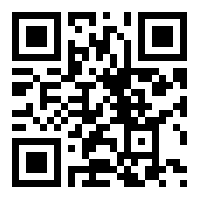 Challenge- Reflect on Mary’s response to God’s presence as you listen to this song. “What Does It Mean to Be Blessed?”Once and Future #3INTRODUCTION  In the first chapter of Luke we find a beautiful passage in which Mary responds to the announcement that she will be the mother of God’s son. In her response we see Mary both rejoicing and introspective as she receives the incredible news that God’s promise to send a savior would become a reality through her. During a visit with her cousin, Elizabeth called Mary blessed. But what was it that made her blessed? It wasn’t her external circumstances; she was poor and pregnant out of wedlock. But because of God’s presence she was blessed despite her circumstance. We can also consider ourselves blessed beyond circumstances when God is present with us.Ice Breaker (Optional—8 min) Who would you say is the most blessed person you know and why?STUDY QUESTIONS (45 min)  1. The Word God Spoke Became Reality Long before Mary was born God had promised to send a savior, born of a virgin who would be “God with us”. But this promise was no longer just a promise for her ancestors or for the spiritually elite. This promise had become a reality through Mary. Imagine that a promise of such magnitude made thousands of years earlier was coming true through you. What thoughts and emotions do you think you would have?Sometimes we forget that God has given us great and precious promises. God is mindful of each one of us.What are some of those promises that God has given you and you know are yours right now? What are some promises that you are still waiting to see fulfilled?2. Embrace the details of God, not your circumstancesAs Mary fixes her gaze upon God, she focuses on who He is rather than her own circumstances. She expresses her awe, or fear, of God.When have you experienced something that created awe in you?In this passage Mary lists several of God’s attributes and how she has seen them demonstrated.How has God demonstrated each of these in your life?God is Mighty and Holy and has done great things for me.God is merciful.God has brought down the powerful (circumstances in your life) but lifted me up though I didn’t deserve it.God provided when I was in need.3. God’s presence is the blessing Mary was blessed when God became present in her life. Elizabeth explained that this happened because Mary believed that God would do what He said. (see Lk 1:45)When God showed up mightily, Mary did fear God, but she also rejoiced. Contrast her response with Eve’s response to God’s presence in the Garden (Gen 3:8-10) Why was Eve unable to rejoice in God’s presence. If you look closely at what Mary was rejoicing over, it was not what had been done (not “I rejoice because great things have happened to me.”). Rather she rejoiced in the One who had done those great things.How many things did Mary recognize that God had done in verses 49-55?  